会社概要記入用紙（160721 ver.3.0）（留意事項）「CSR京都」ウェブサイトに掲載されている「会社概要／取り組みレポート」の具体例も参考にしながら、以下の点に留意してください。読者に分かりやすく伝えるため、適宜ブロックに分けて小見出しをつけるなど工夫しましょう。ウェブページはさまざまな方が目にします。読者を広く想定し、できるかぎり分かりやすく表現しましょう。業務上や業界でしか通じないような略称などには、簡単に説明を加えましょう。内容の信頼性を高めるため、ISO、KESなど更新の必要な認証取得については、当初の取得時期だけでなく、直近の更新時期を明記するなど、現状が分かるように工夫しましょう。申し訳ありませんが、ウェブページの仕様上、書式設定（文字色、太字、表など）はできず、テキストベースの表示になります。また、レイアウトの自由度が制限されることもご了解ください。「○」「■」等の標準的な記号類は使用できますが、いわゆる「はしご高」や「(株)」等の機種依存文字については、適宜、置き換えせざるをえない場合があることをご了解ください。「こんな会社です」部分で公開する写真または図を2枚、メールに添付するかたちで送付してください。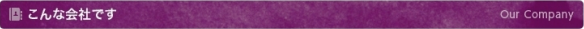 企業理念や事業内容などを自由に紹介してください。CSR京都ウェブサイトで公開されます。※下記の留意事項をご覧ください。